	MĚSTO ŽATEC	USNESENÍ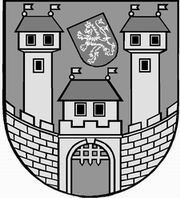 	z 	1	. jednání Zastupitelstva města Žatce 	konaného dne 	13.2.2017Usnesení č. 	1   /17	-	21  /17	   1/17	Volba návrhové komise	   2/17	Schválení programu	   3/17	Žádost spolku TJ Lokomotiva Žatec, z.s.	   4/17	Zpráva o činnosti Nemocnice Žatec, o.p.s.	   5/17	Zpráva o činnosti Technické správy města Žatec, s.r.o.	   6/17	Zpráva o činnosti Žatecké teplárenské, a.s.	   7/17	Kontrola usnesení zastupitelstva města	   8/17	Centrum Šafaříkova v Žatci	   9/17	Podání žádosti o dotaci z výzvy č. 2/2017 k předkládání žádostí o dotaci	  10/17	Podání žádostí o dotaci z Programu na záchranu a obnovu kulturních 	památek Ústeckého kraje pro rok 2017	  11/17	Podání žádosti do výzvy IROP	  12/17	Podání žádosti do výzvy IROP	  13/17	Podání žádosti do výzvy IROP	  14/17	Informace o investičních akcích	  15/17	Prodej části pozemku ostatní plochy p. p. č. 4578/128 v k. ú. Žatec	  16/17	Prodej části pozemku orné půdy p. p. č. 6262/17 v k. ú. Žatec	  17/17	Rozpočtová změna - „ZŠ Žatec, náměstí 28. října – tělocvična“	  18/17	Rozpočtová změna „Celková obnova domu č. p. 52 v Žatci – Městská 	knihovna“	  19/17	Rozpočtová změna - „MŠ Žatec, U Jezu 2903, budova 2224 – rekonstrukce	 elektroinstalace a výměna svítidel“	  20/17	Zápisy z jednání kontrolního výboru	  21/17	Zpráva o činnosti Rady města Žatce	   1/17		Volba návrhové komiseZastupitelstvo města Žatce projednalo a schvaluje tříčlennou návrhovou komisi ve složení Bc. Petr Kubeš, p. Martin Štross, p. Zdeněk Kopta.	   2/17	Schválení programuZastupitelstvo města Žatce schvaluje program zasedání s těmito změnami:- doplnění bodu č. 6 - Žádost spolku TJ Lokomotiva Žatec, z.s.- přečíslování původního bodu č. 6 - Zpráva o činnosti Nemocnice Žatec, o.p.s. na bod č. 6a- doplnění bodu č. 8a - Audit Žatecké teplárenské, a.s.- doplnění bodu č. 10a - Centrum Šafaříkova v Žatci.	   3/17	Žádost spolku TJ Lokomotiva Žatec, z.s.Zastupitelstvo města Žatce pověřuje starostku města a Radu města Žatce jednáním o možném nabytí pozemků - části pozemku p. p. č. 204/1 trvalý travní porost dle GP č. 266-032/2016 ze dne 21.09.2016 nezapsaného v KN nově označený jako p. p. č. 204/15 o výměře 11.349 m2 a část p. p. č. 268/1 trvalý travní porost dle GP č. 266-032/2016 ze dne 21.09.2016 nezapsaného v KN, nově označený jako p. p. č. 268/5 o výměře 162 m2 vše v k. ú. Horní Halže, okr. Chomutov, zaps. na LV č. 371 s tím, že návrhy na řešení budou předloženy na příští jednání zastupitelstva města.	   4/17	Zpráva o činnosti Nemocnice Žatec, o.p.s.Zastupitelstvo města Žatce bere na vědomí zprávu o činnosti Nemocnice Žatec, o.p.s. k 31.01.2017.   5/17	Zpráva o činnosti Technické správy města Žatec, s.r.o.Zastupitelstvo města Žatce bere na vědomí zprávu o činnosti společnosti Technická správa města Žatec, s.r.o. za 4. čtvrtletí roku 2016.	   6/17	Zpráva o činnosti Žatecké teplárenské, a.s.Zastupitelstvo města Žatce jako orgán jediného akcionáře bere na vědomí zprávu o činnostispolečnosti Žatecká teplárenská, a.s. za období říjen až prosinec 2016 včetně předběžné rozvahy a předběžného výkazu zisku a ztráty ke dni 31.12.2016.	   7/17	Kontrola usnesení zastupitelstva městaZastupitelstvo města Žatce bere na vědomí kontrolu usnesení z minulých jednání zastupitelstva města.	   8/17	Centrum Šafaříkova v ŽatciZastupitelstvo města Žatce schvaluje nabýt do majetku Města Žatce, IČ 00265781 nemovitost pozemek zastavěná plocha a nádvoří st. p. č. 1026 o výměře 908 m2 v k. ú. Žatec, jehož součástí je stavba č. p. 855, bydlení, z majetku SJM fyzických osob podíl o velikosti ½ nemovitostí a z majetku SJM fyzických osob podíl o velikosti ½ nemovitostí, zaps. na LV č. 2918, za kupní cenu do maximální výše 5.382.810,00 Kč a současně schvaluje uzavření smlouvy o budoucí smlouvě kupní v termínu nejpozději do 60 dnů ode dne schválení Zastupitelstvem města Žatce v předloženém znění.	   9/17	Podání žádosti o dotaci z výzvy č. 2/2017 k předkládání žádostí o dotaciZastupitelstvo města Žatce schvaluje podání žádosti o dotaci z výzvy č. 2/2017 k předkládání žádostí o dotaci v rámci Státního programu na podporu úspor energie pro rok 2017, Podprogram: P1 Investiční podpora realizace energeticky úsporných projektů, aktivita: 1A – Opatření ke snížení energetické náročnosti veřejného osvětlení (VO) na akci: „Veřejné osvětlení v areálu nemocnice, Žatec“ v rozsahu: Kompletní výměna svítidel včetně pořízení a instalace konstrukčních prvků, kabeláže a s tím souvisejících prací. Celkové výdaje projektu v této variantě činí 1.676.232,00 Kč bez DPH, z toho uznatelné náklady činí 352.146,00 Kč bez DPH a neuznatelné náklady činí 1.324.086,00 Kč bez DPH.	  10/17	Podání žádostí o dotaci z Programu na záchranu a obnovu kulturních 		památek Ústeckého kraje pro rok 2017Zastupitelstvo města Žatce bere na vědomí podání žádostí ze dne 03.02.2017 z dotačního titulu Ústeckého kraje Program na záchranu a obnovu kulturních památek Ústeckého kraje pro rok 2017 na akce:Dům č. p. 8 v Žatci - oprava fasády uliční částDům č. p. 49 v Žatci - oprava fasády části domu – bez věžeDům č. p. 137 v Žatci - oprava fasády, výplně otvorůDům č. p. 149 v Žatci – oprava fasády a klempířské prvkyDům č. p. 150, 151 v Žatci - oprava fasády a klempířské prvky.Zastupitelstvo města Žatce schvaluje zajištění spolufinancování výše uvedených podaných žádostí z dotačního titulu Ústeckého kraje Program na záchranu a obnovu kulturních památek Ústeckého kraje pro rok 2017, tzn. zajištění spolufinancování obce minimálně ve výši 30 % způsobilých výdajů projektu a úhradu nezpůsobilých výdajů projektu.	  11/17	Podání žádosti do výzvy IROPZastupitelstvo města Žatce schvaluje podání žádosti o dotaci v rámci 47. výzvy IROP - Infrastruktura základních škol, specifický cíl: Zvýšení kvality a dostupnosti infrastrukturypro vzdělávání a celoživotní učení na projekt „ICT a komunikace“ Základní škola Žatec, nám. 28. října, okres Louny.Zastupitelstvo města Žatce projednalo a schvaluje zajištění finančních prostředků na předfinancování realizace projektu ve výši rozpočtu projektu tj. 6.709.691,00 Kč.Zastupitelstvo města Žatce projednalo a schvaluje uvolnění finančních prostředků na zajištění povinné finanční spoluúčasti ve výši max. 10 % rozpočtu projektu včetně prostředků na financování případných nezpůsobilých výdajů projektu.Zastupitelstvo města Žatce projednalo a schvaluje technické zhodnocení majetku (pozemku, budov a infrastruktury) v rámci realizace projektu „ICT a komunikace“ Základní škola Žatec, nám. 28. října, okres Louny při současném zachování výstupů projektu po dobu nejméně 5 let od ukončení realizace projektu.	  12/17	Podání žádosti do výzvy IROPZastupitelstvo města Žatce schvaluje podání žádosti o dotaci v rámci 47. výzvy IROP - Infrastruktura základních škol, specifický cíl: Zvýšení kvality a dostupnosti infrastrukturypro vzdělávání a celoživotní učení na projekt „Moderní trendy do výuky jazyků“ Základní škola Žatec, Petra Bezruče 2000, okres Louny.Zastupitelstvo města Žatce projednalo a schvaluje zajištění prostředků na předfinancování realizace projektu ve výši rozpočtu projektu tj. 2.998.881,00 Kč.Zastupitelstvo města Žatce projednalo a schvaluje uvolnění finančních prostředků na zajištění povinné finanční spoluúčasti ve výši max. 10 % rozpočtu projektu včetně prostředků na financování případných nezpůsobilých výdajů projektu.Zastupitelstvo města Žatce projednalo a schvaluje technické zhodnocení majetku (pozemku, budov a infrastruktury) v rámci realizace projektu „Moderní trendy do výuky jazyků“ Základní školy Žatec, Petra Bezruče 2000, okres Louny při současném zachování výstupů projektu po dobu nejméně 5 let od ukončení realizace projektu.	  13/17	Podání žádosti do výzvy IROPZastupitelstvo města Žatce schvaluje podání žádosti o dotaci v rámci 47. výzvy IROP - Infrastruktura základních škol, specifický cíl: Zvýšení kvality a dostupnosti infrastrukturypro vzdělávání a celoživotní učení na projekt „Modernizací ke kvalitě technických oborů“ Základní škola Žatec, Komenského alej 749, okres Louny.Zastupitelstvo města Žatce projednalo a schvaluje zajištění finančních prostředků na předfinancování realizace projektu ve výši rozpočtu projektu tj. 8.135.006,00 Kč.Zastupitelstvo Žatce projednalo a schvaluje uvolnění finančních prostředků na zajištění povinné finanční spoluúčasti ve výši max. 10 % rozpočtu projektu včetně prostředků na financování případných nezpůsobilých výdajů projektu.Zastupitelstvo města Žatce projednalo a schvaluje technické zhodnocení majetku (pozemku, budov a infrastruktury) v rámci realizace projektu „Modernizací ke kvalitě technických oborů“ Základní škola Žatec, Komenského alej 749, okres Louny při současném zachování výstupů projektu po dobu nejméně 5 let od ukončení realizace projektu.	  14/17	Informace o investičních akcíchZastupitelstvo města Žatce bere na vědomí informaci o investičních akcích.	  15/17	Prodej části pozemku ostatní plochy p. p. č. 4578/128 v k. ú. ŽatecZastupitelstvo města Žatce projednalo a schvaluje prodej části pozemku p. p. č. 4578/128,dle GP č. 6316-102/2016 nově oddělenou zastavěnou plochu st. p. č. 6534 o výměře 17 m2 v k. ú. Žatec společnosti ČEZ Distribuce, a.s. za kupní cenu 25.500,00 Kč a poplatky spojené s vkladem kupní smlouvy do KN.	  16/17	Prodej části pozemku orné půdy p. p. č. 6262/17 v k. ú. ŽatecZastupitelstvo města Žatce projednalo a schvaluje prodej části pozemku orné půdy p. p. č. 6262/17, dle GP č. 6334-130/2016 nově oddělenou ornou půdu p. p. č. 6262/35 o výměře 9 m2 v k. ú. Žatec fyzické osobě za kupní cenu 4.500,00 Kč + poplatky spojené s provedením kupní smlouvy a správní poplatek katastrálnímu úřadu.	  17/17	Rozpočtová změna - „ZŠ Žatec, náměstí 28. října – tělocvična“Zastupitelstvo města Žatce schvaluje rozpočtovou změnu na uvolnění finančních prostředků ve výši 14.000.000,00 Kč z investičního fondu na financování akce „ZŠ Žatec, náměstí 28. října – stavební úpravy tělocvičny a přístavba spojovacího krčku“ uvedené v návrhu investic a oprav pro rok 2017.Výdaje: 741-6171-6901                -  14.000.000,00 Kč (IF)Výdaje: 714-3113-6121 - org. 5511     + 14.000.000,00 Kč (tělocvična).	  18/17	Rozpočtová změna „Celková obnova domu č. p. 52 v Žatci – Městská 		knihovna“Zastupitelstvo města Žatce schvaluje rozpočtovou změnu ve výši 6.000.000,00 Kč na uvolnění finančních prostředků určených na kofinancování dotačních titulů na financování akce „Celková obnova domu č. p. 52 v Žatci - Městská knihovna“.Výdaje: 741-6171-6901 - org. 2017        -  6.000.000,00 Kč (kofinanc. dotačních titulů)Výdaje: 716-3322-5171 - org. 5161       +  6.000.000,00 Kč (Městská knihovna).  19/17	Rozpočtová změna - „MŠ Žatec, U Jezu 2903, budova 2224 – 		rekonstrukce elektroinstalace a výměna svítidel“Zastupitelstvo města Žatce schvaluje rozpočtovou změnu na uvolnění finančních prostředků ve výši 1.500.000,00 Kč z investičního fondu na financování akce „MŠ Žatec, U Jezu 2903, budova 2224 – rekonstrukce elektroinstalace a výměna svítidel“ uvedené v návrhu investic a oprav pro rok 2017.Výdaje: 741-6171-6901                  - 1.500.000,00 Kč (IF)Výdaje: 714-3111-5171 - org. 2225      + 1.500.000,00 Kč (MŠ U Jezu).	  20/17	Zápisy z jednání kontrolního výboruZastupitelstvo města Žatce bere na vědomí zápisy z jednání kontrolního výboru za rok 2016.	  21/17	Zpráva o činnosti Rady města ŽatceZastupitelstvo města Žatce bere na vědomí zprávu o činnosti Rady města Žatce za období od 10.12.2016 do 03.02.2017.		Starostka						Místostarostka	Mgr. Zdeňka Hamousová v. r.	Jana Nováková v. r.Za správnost vyhotovení: Pavlína KloučkováUpravená verze dokumentu z důvodu dodržení přiměřenosti rozsahu zveřejňovaných osobních údajů podle zákona č. 101/2000 Sb., o ochraně osobních údajů v platném znění.